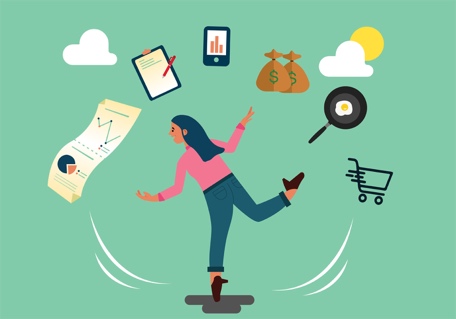 Gen Y Unite!Columbus, OhioFor Immediate ReleaseContact:Cleo Thompsoncleo.thompson@genyunite.org614-771-0211TAKE A BREAK, GENERATION Y! Columbus, Ohio, April 5, 2020 – The 1st annual “Slow Down, Millennial!” Virtual Hangout will take place on Saturday, April 25, 2020 at 11:30 AM. This online experience will bring together some of the finest minds in finance, psychiatry and cuisine to aid the busy millennial culture in central Ohio find balance.Cleo Thompson, the executive director of Gen Y Unite! says that the idea for “Slow Down, Millennial!” was inspired by her daughter Sheila, a member of Generation Y. “Sheila is a recent college graduate, with a good job and a new house, and in the midst of all of those blessings, she was neglecting her health, her finances, and worst of all, her mind state. She was heading for a breakdown, and she said her friends were in the same boat. I knew something needed to be done, and the idea for the webinar was born.”The webinar will begin at 11:30 AM with a budget seminar given by financial expert Tina Bailey of Third Federal Bank of Columbus, OH. This will be followed by cooking lessons and time saving meal tips by Chenese Simmons, CEO of CJ’s CookHouse Catering of Columbus, OH. The webinar will conclude with a virtual mental health check-up by Dr. Erinn Scott of Charlotte, NC. Visitors will have the opportunity to make appointments for financial help, catering and meal-prep services and mental health services in their areas. This online experience will be streamed live on Facebook, cjscookhouse.com and wrfranklin-pr.com.###Created in 2015, Gen Y Unite! Is a non-profit organization dedicated to the betterment and success of millennials in the Central Ohio area. Cleo Thompson, executive director of Gen Y Unite! Is the parent of a millennial and has made it one of her missions in life to guide this generation towards excellence. For more information, go to genyunite.org.